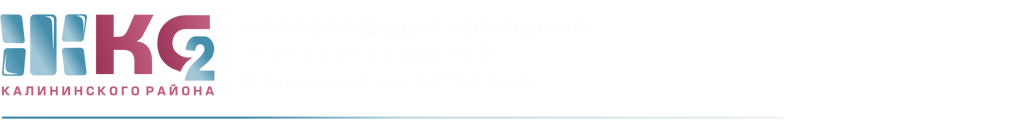 ОТЧЕТо деятельности АДС с 22.07.2019- 26.07.2019г.ПодразделениеПоступило заявок от населенияПоступило заявок от населенияПоступило заявок от населенияПоступило заявок от населенияПоступило заявок от населенияПримечаниеПодразделениевсегона исполнениина исполненииотказывыполненоПримечаниеВнутренние заявки ЖКСВнутренние заявки ЖКСВнутренние заявки ЖКСВнутренние заявки ЖКСВнутренние заявки ЖКСВнутренние заявки ЖКСВнутренние заявки ЖКСЖКС54624833298из них:АДС1923622156из них:аварийные45---45электрики649--55платные7724225330650из них:Тех. Обслуживание ИПУ63242239ЖЭУ- 559331126ЖЭУ- 6106102--4ЖЭУ- 810061--39кровля77---ЖЭУ- 23829--73